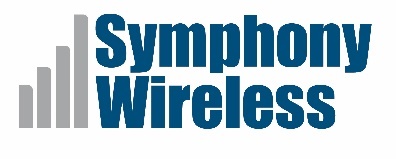 Existing Site Relocation and Reconfiguration Application Intake FormCOMPLETED BY (PRINT): ________________                                                  DATE: _________RETURN THIS APPLICATION TO: (EMAIL IS PREFERRED)RETURN THIS APPLICATION TO: (EMAIL IS PREFERRED)RETURN THIS APPLICATION TO: (EMAIL IS PREFERRED)RETURN THIS APPLICATION TO: (EMAIL IS PREFERRED)Attn:        ________________________________Email:                  assetmanagement@symphonywireless.com Office:                 914.435.7900Fax:                      914.863.1901Carrier NameCarrier NameCarrier Name:Carrier Site Name:Carrier Site Number:Carrier Legal Entity Name:State of Registration:Type of Entity:With Copies to:SITE INFORMATIONSITE INFORMATIONSITE INFORMATIONSITE INFORMATIONLatitude:Existing Structure Type:Longitude:Existing Structure Height:Site Address:Assessor Parcel #:FREQUENCY/TECHNOLOGY INFORMATIONFREQUENCY/TECHNOLOGY INFORMATIONType of Technology for all Equipment(i.e., 3G, LTE, CMDA, MW, WiFi, TV, etc.)TX Frequency (MHz)              LicensedRX Frequency (MHz)              LicensedSCOPE OF WORKSCOPE OF WORKSCOPE OF WORK Add Equipment Space Relocate Equipment Change # of antennas at RAD Add Microwave Dish Add/Change cabinet or shelter Add/change amplifier Add/change Generator Change antennas (same number) Other (describe below)BRIEF DESCRIPTION OF PROPOSED WORK:      BRIEF DESCRIPTION OF PROPOSED WORK:      BRIEF DESCRIPTION OF PROPOSED WORK:      EXISTING EQUIPMENTApplicant’s Existing Equipment Configuration and SpecificationsEXISTING EQUIPMENTApplicant’s Existing Equipment Configuration and SpecificationsEXISTING EQUIPMENTApplicant’s Existing Equipment Configuration and SpecificationsEXISTING EQUIPMENTApplicant’s Existing Equipment Configuration and SpecificationsEXISTING EQUIPMENTApplicant’s Existing Equipment Configuration and SpecificationsEXISTING EQUIPMENTApplicant’s Existing Equipment Configuration and SpecificationsEXISTING EQUIPMENTApplicant’s Existing Equipment Configuration and SpecificationsEXISTING EQUIPMENTApplicant’s Existing Equipment Configuration and SpecificationsEXISTING EQUIPMENTApplicant’s Existing Equipment Configuration and SpecificationsEXISTING EQUIPMENTApplicant’s Existing Equipment Configuration and SpecificationsEXISTING EQUIPMENTApplicant’s Existing Equipment Configuration and SpecificationsEquipmentType(ex: panel,TMA, RRU)RAD(ft)MountHeight(ft)Mount TypeCurrent EquipQtyEquipmentManufacturerEquipment Model #Equip Dim(HxWxD)(ft or in)EquipWeight(lbs)AzRemainEXISTING LINESApplicant’s Existing Lines and SpecificationsEXISTING LINESApplicant’s Existing Lines and SpecificationsEXISTING LINESApplicant’s Existing Lines and SpecificationsEXISTING LINESApplicant’s Existing Lines and SpecificationsEXISTING LINESApplicant’s Existing Lines and SpecificationsEXISTING LINESApplicant’s Existing Lines and SpecificationsLine TypeLine SizeTotal # ofLinesCoax interior orExterior(for monopoles)RemainComments:PROPOSED EQUIPMENTApplicant’s Proposed Equipment Configuration and SpecificationsPROPOSED EQUIPMENTApplicant’s Proposed Equipment Configuration and SpecificationsPROPOSED EQUIPMENTApplicant’s Proposed Equipment Configuration and SpecificationsPROPOSED EQUIPMENTApplicant’s Proposed Equipment Configuration and SpecificationsPROPOSED EQUIPMENTApplicant’s Proposed Equipment Configuration and SpecificationsPROPOSED EQUIPMENTApplicant’s Proposed Equipment Configuration and SpecificationsPROPOSED EQUIPMENTApplicant’s Proposed Equipment Configuration and SpecificationsPROPOSED EQUIPMENTApplicant’s Proposed Equipment Configuration and SpecificationsPROPOSED EQUIPMENTApplicant’s Proposed Equipment Configuration and SpecificationsPROPOSED EQUIPMENTApplicant’s Proposed Equipment Configuration and SpecificationsPROPOSED EQUIPMENTApplicant’s Proposed Equipment Configuration and SpecificationsEquipmentType(ex: panel,TMA, RRU)RAD(ft)MountHeight(ft)Mount TypeEquipQtyEquipmentManufacturerEquipment Model #Equip Dim(HxWxD)(ft or in)EquipWeight(lbs)AzPROPOSED LINESApplicant’s Proposed Lines and SpecificationsPROPOSED LINESApplicant’s Proposed Lines and SpecificationsPROPOSED LINESApplicant’s Proposed Lines and SpecificationsPROPOSED LINESApplicant’s Proposed Lines and SpecificationsPROPOSED LINESApplicant’s Proposed Lines and SpecificationsPROPOSED LINESApplicant’s Proposed Lines and SpecificationsLine TypeLine SizeTotal # ofLinesCoax interior orExterior(for monopoles)RemainComments:NET CHANGE IN SPECSNET CHANGE IN SPECSNET CHANGE IN SPECSNET CHANGE IN SPECSNET CHANGE IN SPECSNET CHANGE IN SPECSNET CHANGE IN SPECSExisting Total Lease AreaProposed Total Lease Area (if applicable)Existing Total Weight of EquipmentProposed Total Weight of EquipmentExisting Antenna CountProposed Antenna CountCommentsAntennas:RRU(H)’s:Suppressors: Antennas:RRU(H)’s:Suppressors:CONTRACTORSList of All Contractors Working on this Project or Accessing the Property and ResponsibilitiesCONTRACTORSList of All Contractors Working on this Project or Accessing the Property and ResponsibilitiesContractor #1Contractor #2Contractor #3MISCELLANEOUS MISCELLANEOUS How will the site be accessed (crane, manlift, tower climber, etc.)?
Please explain any concerns or special requirements